Projektový den komise českého jazykaJeden životKolik toho zbyde z jednoho lidského života? Kolik z toho, co zbylo, umíme vyčíst? A kolik si toho musíme domyslet? Divadlo nepotřebuje pravdivý příběh, aby mohlo být pravdivé.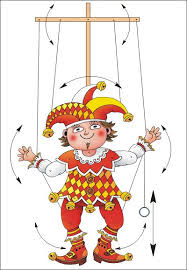 Zúčastněte se s námi již tradičníhoworkshopu jevištního pohybu v Divadle DrakBěhem několika hodin se pokusíme vytvořit malé divadelní inscenace inspirované pár slovy a několika starými fotografiemi.Lektorky workshopu: Jana Nechvátalová a Anna HrnečkováGarant akce: Mgr. LangerováCena: 100 Kč Začínáme v 8:30